Муниципальное бюджетное общеобразовательное учреждение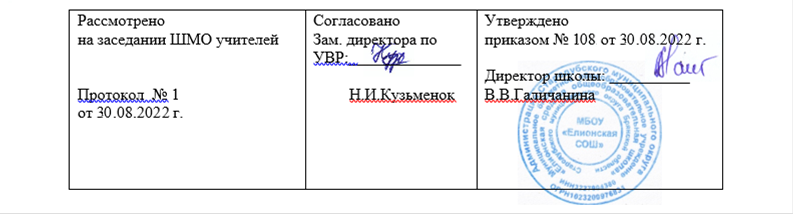 “Елионская средняя общеобразовательная школа”Стародубского муниципального округа Брянской областиРабочая программаучебного предмета«Алгебра»для 8 классаСоставил и реализует:Учитель математики В. В. ГаличанинаГод разработки программы: 2022Планируемые результаты  освоения учебного предмета «Алгебра» в 8 классе(Личностные,  метапредметные и предметные результаты)  В результате освоения  учащимися 8 класса рабочей программы по алгебре  будут достигнуты следующие личностные результаты:  1. сформированность ответственного отношения к учению, готовности и способности обучающихся к саморазвитию и самообразованию на основе мотивации к обучению и познанию, выбору дальнейшего образования на базе ориентировки в мире профессий и профессиональных предпочтений, осознанному построению индивидуальной образовательной траектории с учетом устойчивых познавательных интересов; 2. сформированность компонентов целостного мировоззрения, соответствующего современному уровню развития науки и общественной практики;3. сформированность коммуникативной компетентности в общении и сотрудничестве со сверстниками, старшими и младшими в образовательной, общественно полезной, учебно-исследовательской, творческой и других видах деятельности;4. умение ясно, точно, грамотно излагать свои мысли в устной и письменной речи, понимать смысл поставленной задачи, выстраивать аргументацию, приводить примеры и контрпримеры;5. представление о математической науке как сфере человеческой деятельности, об этапах ее развития, о ее значимости для развития цивилизации;6. критичность мышления, умение распознавать логически некорректные высказывания, отличать гипотезу от факта;7. креативность мышления, инициатива, находчивость, активность при решении алгебраических задач;8.  умение контролировать процесс и результат учебной математической деятельности;9. способность к эмоциональному восприятию математических объектов, задач, решений, рассуждений;Метапредметными результатами освоения  учащимися 8 класса рабочей программы по алгебре  являются:1. умение самостоятельно планировать альтернативные пути достижения целей, осознанно выбирать наиболее эффективные способы решения учебных и познавательных задач;2. умение осуществлять контроль по результату и по способу действия на уровне произвольного внимания и вносить необходимые коррективы;3. умение адекватно оценивать правильность или ошибочность выполнения учебной задачи, её объективную трудность и собственные возможности её решения;4. осознанное владение логическими действиями определения понятий, обобщения, установления аналогий, классификации на основе самостоятельного выбора оснований и критериев, установления родовидовых связей;5. умение устанавливать причинно-следственные связи, проводить логическое рассуждение, строить умозаключение (индуктивное, дедуктивное и по аналогии) и выводы;6. умение создавать, применять и преобразовывать знаково-символические средства, модели и схемы для решения учебных и познавательных задач;7. умение организовывать учебное сотрудничество и совместную деятельность с учителем и сверстниками: определение целей, распределение функций и ролей участников, их взаимодействия и общих способов работы в группе; умение работать в группе: находить общее решение и разрешать конфликты на основе согласования позиций и учёта интересов; слушать партнёра; формулировать, аргументировать и отстаивать своё мнение;8. сформированность и развитие учебной и общепользовательской компетентности в области использования информационно-коммуникационных технологий (ИКТ-компетентности);9. сформированность первоначальных представлений об идеях и о методах математики как об универсальном языке науки и техники, о средстве моделирования явлений и процессов;10. умение видеть математическую задачу в контексте проблемной ситуации в других дисциплинах, в окружающей жизни;11. умение находить в различных источниках информацию, необходимую для решения математических проблем, и представлять её в понятной форме; принимать решение в условиях неполной и избыточной, точной и вероятностной информации;12. умение понимать и использовать математические средства наглядности (рисунки, чертежи, схемы и др.) для иллюстрации, интерпретации, аргументации;13. умение выдвигать гипотезы при решении учебных задач и понимать необходимость их проверки;14. умение применять индуктивные и дедуктивные способы рассуждений, видеть различные стратегии решения задач;15. понимание сущности алгоритмических предписаний и умение действовать в соответствии с предложенным алгоритмом;16. умение самостоятельно ставить цели, выбирать и создавать алгоритмы для решения учебных математических проблем;17. умение планировать и осуществлять деятельность, направленную на решение задач исследовательского характера.Предметными результатами освоения  учащимися 8 класса рабочей программы по алгебре  являются:1. умение работать с математическим текстом (структурирование, извлечение необходимой информации), точно и грамотно выражать свои мысли в устной и письменной речи, применяя математическую терминологию и символику, использовать различные языки математики (словесный, символический, графический), обосновывать суждения, проводить классификацию, доказывать математические утверждения;2. владение базовым понятийным аппаратом: иметь представление о числе, владение символьным языком алгебры, знание элементарных функциональных зависимостей, иметь представление о статистических закономерностях в реальном мире и о различных способах их изучения, об особенностях выводов и прогнозов, носящих вероятностный характер; 3. умение выполнять алгебраические преобразования рациональных выражений, применять их для решения учебных математических задач и задач, возникающих в смежных учебных предметах;4. умение пользоваться математическими формулами и самостоятельно составлять формулы зависимостей между величинами на основе обобщения частных случаев и эксперимента;5. умение решать линейные  уравнения, неравенства первой и второй степени, а также приводимые к ним уравнения, неравенства, системы; использовать графические представления для решения и исследования уравнений, неравенств, систем; применять полученные умения для решения задач из математики, смежных предметов, практики;6. овладение системой функциональных понятий, функциональным языком и символикой, умение строить графики функций, описывать их свойства, использовать функционально-графические представления для описания и анализа математических задач и реальных зависимостей;7. овладение основными способами представления и анализа статистических данных; 8. умение применять изученные понятия, результаты и методы при решении задач из различных разделов курса, в том числе задач, не сводящихся к непосредственному применению известных алгоритмов. Предметные  результаты изучения курса алгебры в 8 классеВ результате реализации  рабочей программы по алгебре создаются условия для достижения  всеми  учащимися 8 класса    предметных  результатов на базовом уровне («ученики научатся») и  отдельными мотивированными и способными учащимися на  расширенном и углубленном уровне («ученики получат возможность научиться»), что  обеспечивается  проведением  ВПР, комплексных  текущих (вводный и промежуточный контроль)  и итоговых работ (итоговый контроль) по текстам, в которые  включены задания  разного уровня  сложности, дифференциацией  заданий  на уроках и при формулировании домашних  заданий; достижению планируемых результатов по алгебре  на повышенном уровне  способствует также  курс  внеурочной  деятельности «Теория вероятностей и статистика».Рациональные числаУченик научится:Понимать особенности десятичной системы счисления;Владеть понятиями, связанными с делимостью натуральных чисел;Выражать числа в эквивалентных формах, выбирая наиболее подходящую в зависимости от конкретной ситуации;Сравнивать и упорядочивать рациональные числа;Выполнять вычисления с рациональными числами; сочетая устные и письменные приемы вычислений, применение калькулятора;Использовать понятия и умения, связанные с пропорциональностью величин, процентами в ходе решения математических задач и задач из смежных предметов, выполнять несложные практические расчеты;Ученик получит возможность:Познакомиться с позиционными системами счисления с основаниями, отличными от 10;Углубить и развить представления о натуральных числах и свойствах делимости;Научиться использовать приемы, рационализирующие вычисления, выбирая подходящий для ситуации способ.Действительные числаУченик научится:Использовать начальные представления о множестве действительных чисел;Владеть понятием квадратного корня, применять его в вычислениях.Ученик получит возможность:Развить представление о числе и числовых системах от натуральных до действительных чисел; о роли вычислений в человеческой практике;Развить и углубить знания о десятичной записи действительных чисел (периодические и непериодические дроби).Измерения, приближения, оценкиУченик научится:Использовать в ходе решения задач элементарные представления, связанные с приближенными значениями величин.Ученик получит возможность:Понять, что числовые данные, которые используются для характеристики объектов окружающего мира, являются преимущественно приближенными, что по записи приближенных значений, содержащихся в информационных источниках можно судить о погрешности приближения;Понять, что погрешность результата вычислений должна быть соизмерима с погрешностью исходных данных.Алгебраические выраженияУченик научиться:Владеть понятиями «тождество», «тождественное преобразование», решать задачи, содержащие буквенные данные, работать с формулами;Выполнять преобразования выражений, содержащих степени с целыми показателями и квадратные корни;Выполнять тождественные преобразования рациональных выражений на основе правил действий над многочленами и алгебраическими дробями;Выполнять разложение многочленов на множители.Ученик получит возможность:Научиться выполнять многошаговые преобразования рациональных выражений, применяя широкий набор способов и приемов;Применять тождественные преобразования для решения различных задач из различных разделов курса.УравненияУченик научиться:Решать основные виды рациональных уравнений с одной переменной, системы двух уравнений с двумя переменными;Понимать уравнение как важнейшую математическую модель для описания и изучения разнообразных реальных ситуаций, решать текстовые задачи алгебраическим методом;Применять графические представления для исследования уравнений, исследования и решения систем уравнений с двумя переменными.Ученик получит возможность:Овладеть специальными приемами решения уравнений и систем уравнений; уверенно применять аппарат уравнений для решения разнообразных задач из математики, смежных предметов, практики;Применять графические представления для исследования уравнений, систем уравнений, содержащих буквенные коэффициенты.НеравенстваУченик научиться:Понимать и применять терминологию и символику, связанные с отношением неравенства, свойства числовых неравенств;Решать линейные неравенства с одной переменной и их системы; Применять аппарат неравенства для решения задач из различных разделов курса.Ученик получит возможность:Разнообразным приемам доказательства неравенства; уверенно применять аппарат неравенств для решения разнообразных математических задач и задач из смежных предметов, практики;Применять  графические представления для исследования неравенств, систем неравенств, содержащих буквенные коэффициенты.Основные понятия. Числовые функцииУченик научиться:Понимать и использовать функциональные понятия и язык (термины, символические обозначения);Строить графики элементарных функций; исследовать свойства числовых функций  на основе изучения поведения их графиков;Понимать функцию как  важнейшую математическую модель для описания процессов и явлений окружающего мира, применять функциональный язык для описания  и исследования зависимостей между физическими величинамиУченик получит возможность научиться:Проводить исследования, связанные с изучением свойств функций, в том числе с использованием компьютера; на основе графиков изученных функций строить более сложные графики (кусочно- заданные, с « выколотыми» точками и т. п.)использовать функциональные представления и свойства функций для решения математических задач из различных разделов курса.Описательная статистикаУченик научиться:использовать простейшие способы представления и анализа статистических данных.Ученик получит возможность:приобрести первоначальный опыт организации сбора данных при проведении опроса общественного мнения, осуществлять их анализ, представлять результаты опроса в виде таблицы, диаграммы.Содержание учебного предметаПовторение основных понятий алгебры 7 класса  (3ч.)ГЛАВА 1. Рациональные дроби (23ч.)АЛГЕБРААлгебраические выражения. Буквенные выражения (выражения с переменными). Числовое значение буквенного выражения. Допустимые значения переменных. Подстановка выражений вместо переменных. Преобразование буквенных выражений на основе свойств арифметических действий. Равенство буквенных выражений. Тождество.Алгебраическая дробь. Основное свойство алгебраической дроби. Сложение, вычитание, умножение, деление алгебраических дробей. Рациональные выражения и их преобразования. Доказательство тождеств.ФУНКЦИИЧисловые функции. Функции, описывающие прямую и обратную пропорциональные зависимости, их графики и свойства.ГЛАВА II. Квадратные корни (19ч.)АРИФМЕТИКАРациональные числа. Расширение множества натуральных чисел до множества целых. Множества целых чисел до множества рациональных. Рациональное число как отношение ,  где т — целое число, n — натуральное. Действительные числа. Квадратный корень из числа. Понятие об иррациональном числе. Иррациональность числа  и несоизмеримость стороны и диагонали квадрата. Десятичные приближения иррациональных чисел.Множество действительных чисел; представление действительных чисел бесконечными десятичными дробями. Сравнение действительных чисел.Координатная прямая. Изображение чисел точками координатной прямой. Числовые промежутки.Измерения, приближения, оценки. Приближённое значение величины, точность приближения. Прикидка и оценка результатов вычислений.АЛГЕБРАКвадратные корни. Свойства арифметических квадратных корней и их применение к преобразованию числовых выражений и вычислениям.ФУНКЦИИЧисловые функции. График функции МАТЕМАТИКА В ИСТОРИЧЕСКОМ РАЗВИТИИИстория формирования понятия числа: натуральные числа, дроби, недостаточность рациональных чисел для геометрических измерений, иррациональные числа.ГЛАВА III. Квадратные уравнения (21ч.)АЛГЕБРАУравнения. Квадратное уравнение: формула корней квадратного уравнения. Теорема Виета. Решение уравнений, сводящихся к квадратным. Примеры решения уравнений третьей и четвёртой степеней. Решение дробно-рациональных уравнений.Решение текстовых задач алгебраическим способом.ГЛАВА IV. Неравенства (20ч.)АЛГЕБРАНеравенства. Числовые неравенства и их свойства.Неравенство с одной переменной. Равносильность неравенств. Линейные неравенства с одной переменной.  Системы неравенств с одной переменной.АРИФМЕТИКАИзмерения, приближения, оценки. Приближённое значение величины, точность приближения. Прикидка и оценка результатов вычислений.ЛОГИКА И МНОЖЕСТВАТеоретико-множественные понятия. Множество, элемент множества. Задание множеств перечислением элементов, характеристическим свойством. Стандартные обозначения числовых множеств. Пустое множество и его обозначение. Подмножество. Объединение и пересечение множеств, разность множеств.Иллюстрация отношений между множествами с помощью диаграмм Эйлера — Венна.ГЛАВА V. Степень с целым показателем. Элементы статистики (11ч.)АРИФМЕТИКАРациональные числа. Степень с целым показателем.Измерения, приближения, оценки. Размеры объектов окружающего мира (от элементарных частиц до Вселенной), длительность процессов в окружающем мире. Выделение множителя — степени десяти в записи числа.ВЕРОЯТНОСТЬ И СТАТИСТИКАОписательная статистика. Представление данных в виде таблиц, диаграмм, графиков. Случайная изменчивость. Статистические характеристики набора данных: среднее арифметическое, медиана, наибольшее и наименьшее значения, размах. Представление о выборочном исследовании.Повторение  (8ч.)Тематический планТематическое  планирование  № п/пИзучаемый материалКоличество часов1Повторение основных понятий алгебры 7 класса32Рациональные дроби233Квадратные корни194Квадратные уравнения215Неравенства206Степень с целым показателем. Элементы статистики117Повторение8Итого105№ урокап/п№ урокап/п№ урока в разделеп/п№ урока в разделеп/пТема урокаТема урокаКоличествочасовДата проведения урокаДата проведения урокаДата проведения урокаДата проведения урокаДата проведения урокаДата проведения урокаДата проведения урока№ урокап/п№ урокап/п№ урока в разделеп/п№ урока в разделеп/пТема урокаТема урокаКоличествочасов8А8Б8Б8Б8Б8Б8ВПовторение основных понятий алгебры 7 класса Повторение основных понятий алгебры 7 класса Повторение основных понятий алгебры 7 класса 31111Действия с одночленами и многочленами.Действия с одночленами и многочленами.12222Формулы 
сокращенного умноженияФормулы 
сокращенного умножения13333Основные методы разложения на множители. Вводный контрольОсновные методы разложения на множители. Вводный контроль1Рациональные дроби Рациональные дроби Рациональные дроби 234411Рациональные выраженияРациональные выражения15522Рациональные дробиРациональные дроби16633Основное свойство дроби.Основное свойство дроби.17744Сокращение дробей.Сокращение дробей.18855Сокращение дробей. Комплексная работа по тексту (ВПР) Сокращение дробей. Комплексная работа по тексту (ВПР) 19966Сложение дробей с одинаковыми знаменателямиСложение дробей с одинаковыми знаменателями1101077Вычитание дробей с одинаковыми знаменателямиВычитание дробей с одинаковыми знаменателями1111188Сложение дробей с разными знаменателямиСложение дробей с разными знаменателями1121299Вычитание дробей с разными знаменателямиВычитание дробей с разными знаменателями113131010Сложение и вычитание дробейСложение и вычитание дробей114141111Сложение и вычитание дробейСложение и вычитание дробей115151212Контрольная работа №1. Рациональные дроби. Сумма и разность дробейКонтрольная работа №1. Рациональные дроби. Сумма и разность дробей116161313Анализ контрольной работы. Умножение дробейАнализ контрольной работы. Умножение дробей117171414Возведение дроби в степеньВозведение дроби в степень118181515Умножение дробей. Возведение дроби в степеньУмножение дробей. Возведение дроби в степень119191616Деление дробейДеление дробей120201717Деление дробейДеление дробей121211818Преобразование рациональных выраженийПреобразование рациональных выражений122221919Преобразование рациональных выраженийПреобразование рациональных выражений123232020Преобразование рациональных выражений. Среднее гармоническое рядаПреобразование рациональных выражений. Среднее гармоническое ряда124242121Функция  и её график. Обратная пропорциональностьФункция  и её график. Обратная пропорциональность125252222Функция  и её графикФункция  и её график126262323Контрольная работа №2. Произведение и частное  дробейКонтрольная работа №2. Произведение и частное  дробей1Квадратные корни 19272711Анализ контрольной работы. Рациональные числаАнализ контрольной работы. Рациональные числа1282822Иррациональные числаИррациональные числа1292933Квадратные корниКвадратные корни1303044Арифметический квадратный кореньАрифметический квадратный корень1313155Уравнение Уравнение 1323266Нахождение приближённых значений квадратного корняНахождение приближённых значений квадратного корня1333377Функция  и её графикФункция  и её график1343488Квадратный корень из произведенияКвадратный корень из произведения1353599Квадратный корень из дробиКвадратный корень из дроби136361010Квадратный корень из степениКвадратный корень из степени137371111Контрольная работа №3. Арифметический квадратный корень и его свойстваКонтрольная работа №3. Арифметический квадратный корень и его свойства138381212Анализ контрольной работы. Вынесение множителя за знак корняАнализ контрольной работы. Вынесение множителя за знак корня139391313Внесение множителя под знак корняВнесение множителя под знак корня140401414Преобразование выражений, содержащих квадратные корниПреобразование выражений, содержащих квадратные корни141411515Преобразование выражений, содержащих квадратные корни. Сокращение дробейПреобразование выражений, содержащих квадратные корни. Сокращение дробей142421616Защита проектов «Извлечение квадратных корней без калькулятора»Защита проектов «Извлечение квадратных корней без калькулятора»143431717Преобразование выражений, содержащих квадратные корни. Вычисление приближенного значения выраженияПреобразование выражений, содержащих квадратные корни. Вычисление приближенного значения выражения144441818Преобразование выражений, содержащих квадратные корниПреобразование выражений, содержащих квадратные корни145451919Контрольная работа №4. Применение свойств арифметического квадратного корня. Промежуточный контрольКонтрольная работа №4. Применение свойств арифметического квадратного корня. Промежуточный контроль1Квадратные уравнения Квадратные уравнения Квадратные уравнения 21464611Анализ контрольной работы. Определение квадратного уравненияАнализ контрольной работы. Определение квадратного уравнения1474722Неполные квадратные уравненияНеполные квадратные уравнения1484833Решение квадратных уравнений выделением квадрата двучленаРешение квадратных уравнений выделением квадрата двучлена1494944Формула корней квадратного уравненияФормула корней квадратного уравнения1505055Решение квадратных уравнений с чётным вторым коэффициентомРешение квадратных уравнений с чётным вторым коэффициентом1515166Решение задач с помощью квадратных уравненийРешение задач с помощью квадратных уравнений1525277Решение задач на движение с помощью квадратных уравненийРешение задач на движение с помощью квадратных уравнений1535388Решение текстовых задач с помощью квадратных уравненийРешение текстовых задач с помощью квадратных уравнений1545499Теорема ВиетаТеорема Виета155551010Решение квадратных уравнений с помощью теоремы ВиетаРешение квадратных уравнений с помощью теоремы Виета156561111Контрольная работа №5.  Квадратное уравнение и его корниКонтрольная работа №5.  Квадратное уравнение и его корни157571212Анализ контрольной работы. Понятие дробного рационального уравненияАнализ контрольной работы. Понятие дробного рационального уравнения158581313Решение дробных рациональных уравнений. Решение дробных рациональных уравнений. 159591414Решение дробных рациональных уравненийРешение дробных рациональных уравнений160601515Графический способ решения дробных рациональных уравнений Графический способ решения дробных рациональных уравнений 161611616Решение задач с помощью рациональных уравненийРешение задач с помощью рациональных уравнений162621717Решение задач на движение с помощью рациональных уравненийРешение задач на движение с помощью рациональных уравнений163631818Решение задач на сплавы и растворы с помощью рациональных уравненийРешение задач на сплавы и растворы с помощью рациональных уравнений164641919Решение задач на работу с помощью рациональных уравнений.Решение задач на работу с помощью рациональных уравнений.165652020Решение текстовых задач с помощью рациональных уравненийРешение текстовых задач с помощью рациональных уравнений166662121Контрольная работа №6. Дробные рациональные уравненияКонтрольная работа №6. Дробные рациональные уравнения1Неравенства Неравенства Неравенства 20676711Анализ контрольной работы. Числовые неравенстваАнализ контрольной работы. Числовые неравенства1686822Числовые неравенстваЧисловые неравенства1696933Свойства числовых неравенств.Свойства числовых неравенств.1707044Свойства числовых неравенств.Свойства числовых неравенств.1717155Сложение числовых неравенств.Сложение числовых неравенств.1727266Умножение числовых неравенств.Умножение числовых неравенств.1737377Погрешность и точность приближений. Абсолютная и относительная погрешностьПогрешность и точность приближений. Абсолютная и относительная погрешность1747488Погрешность и точность приближенийПогрешность и точность приближений1757599Контрольная работа №7. Числовые неравенства и их свойстваКонтрольная работа №7. Числовые неравенства и их свойства176761010Анализ контрольной работы. Пересечение и объединение множествАнализ контрольной работы. Пересечение и объединение множеств177771111Пересечение и объединение множеств. Круги ЭйлераПересечение и объединение множеств. Круги Эйлера178781212Числовые промежуткиЧисловые промежутки179791313Числовые промежуткиЧисловые промежутки180801414Неравенство с одной переменной. Равносильность неравенствНеравенство с одной переменной. Равносильность неравенств181811515Линейные неравенства с одной переменнойЛинейные неравенства с одной переменной182821616Решение неравенств с одной переменнойРешение неравенств с одной переменной183831717Системы неравенств с одной переменнойСистемы неравенств с одной переменной184841818Решение систем неравенств с одной переменной. Двойное неравенствоРешение систем неравенств с одной переменной. Двойное неравенство185851919Решение систем неравенств с одной переменнойРешение систем неравенств с одной переменной186862020Контрольная работа №8. Неравенство с одной переменной и их системыКонтрольная работа №8. Неравенство с одной переменной и их системы1Степень с целым показателем. Элементы статистики Степень с целым показателем. Элементы статистики Степень с целым показателем. Элементы статистики 11878711Анализ контрольной работы. Определение степени с целым отрицательным показателемАнализ контрольной работы. Определение степени с целым отрицательным показателем1888822Степень с целым отрицательным показателемСтепень с целым отрицательным показателем1898933Свойства степени с целым показателемСвойства степени с целым показателем1909044Свойства степени с целым показателемСвойства степени с целым показателем1919155Стандартный вид числаСтандартный вид числа1929266Стандартный вид числа. Выделение множителя — степени десяти в записи числа.Стандартный вид числа. Выделение множителя — степени десяти в записи числа.1939377Контрольная работа №9. Степень с целым показателемКонтрольная работа №9. Степень с целым показателем1949488Сбор и группировка статистических данныхСбор и группировка статистических данных1959599Сбор и группировка статистических данных. Статистические характеристики набора данныхСбор и группировка статистических данных. Статистические характеристики набора данных196961010Наглядное представление статистической информации. Наглядное представление статистической информации. 197971111Защита проектов «Статистическое исследование»Защита проектов «Статистическое исследование»1Повторение (8ч.)Повторение (8ч.)Повторение (8ч.)8989811Анализ контрольной работы. Повторение. Рациональные дробиАнализ контрольной работы. Повторение. Рациональные дроби1999922Повторение. Квадратные корни Комплексная работа по тексту (ВПР)Повторение. Квадратные корни Комплексная работа по тексту (ВПР)110010033Повторение. Квадратные уравненияПовторение. Квадратные уравнения110110144Повторение. НеравенстваПовторение. Неравенства110210255Итоговая контрольная работа за курс алгебры 8 класса Итоговая контрольная работа за курс алгебры 8 класса 110310366Итоговая контрольная работа за курс алгебры 8 класса Итоговая контрольная работа за курс алгебры 8 класса 110410477Анализ итоговой контрольной работы. Повторение и обобщение  за курс алгебры  8 классаАнализ итоговой контрольной работы. Повторение и обобщение  за курс алгебры  8 класса110510588Повторение и обобщение  за курс алгебры  8 классаПовторение и обобщение  за курс алгебры  8 класса1